Заявление на изменение грузополучателяЭкспедитору от __________________________(наименование отправителя)__________________________
(должность и фио ответственного лица в организации)тел. __________________________
По экспедиторским распискам (№ ТТН) № ______________________________ от _________________________________ № ______________________________ от _________________________________ № ______________________________ от _________________________________ Прошу считать грузополучателем ___________________________________________________________
                                                                                                                                                                      (полное наименование грузополучателя) ИНН __________________________ КПП ________________________________                              (для юридических лиц и индивидуальных предпринимателей)Паспортные данные ___________________________________________________________________________                                                             (для физических лиц серия и номер паспорта / иного документа, удостоверяющего личность )
Контактное лицо нового грузополучателя ___________________________ тел. ____________________(фио)			(контактный телефон)Также требуется изменение плательщика.  Плательщиком за услуги прошу считать:
Грузоотправителя 	 		Нового грузополучателя 			Третье лицо*(отметить в случае, если требуется изменение плательщика)Оплату перевозки по указанному маршруту с учетом изменений гарантирую.
_____________________ /_______________________ / _______________________
(дата)			 (подпись) 				(расшифровка подписи)
МП**
Физическим лицам необходимо предъявить документ, удостоверяющий личность, который использовался при оформлении экспедиторской расписки. Представителям физических лиц потребуется нотариально заверенная доверенность. Индивидуальным предпринимателям без печати — удостоверяющий личность документ и свидетельство о регистрации (выписка).Представителям юридических лиц – генеральная доверенность.Настоящим также предоставляю свое согласие на обработку персональных данных в соответствии с положениями Федерального закона от 27.07.2006 №152-ФЗ «О персональных данных» и условиями «Политики обработки персональных данных», расположенного по адресу https://azlog.ru/ * Если новым плательщиком выступает контрагент, не участвующий в перевозке, заполняется заявление на оплату третьим лицом.
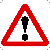 